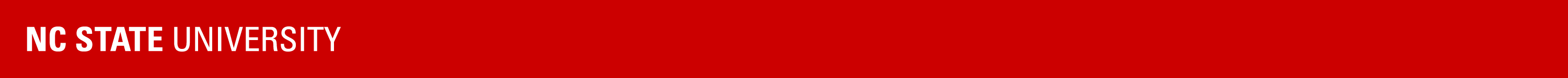    White Sauce Pizza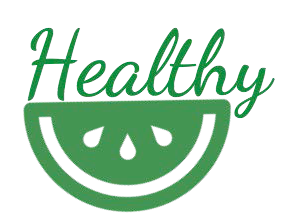 INGREDIENTSPizza crust (uncooked)White sauceGarlicTomato slicesFresh basilVarious cheesesDIRECTIONS1. Spread sauce on crust2. Layer remaining ingredients3. Top with cheese4. Bake at 375 until crust is browned and cheese is bubblySubscribe to our youtube channel: go.ncsu.edu/currituckceshealthy